ANGLICKÝ JAZYK 5. ROČNÍK – PRACOVNÍ LIST 1.5.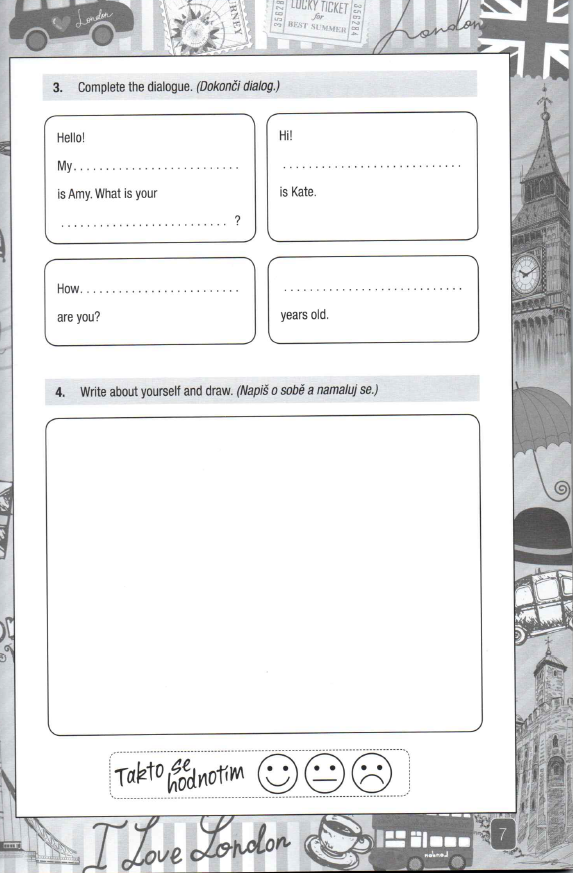 